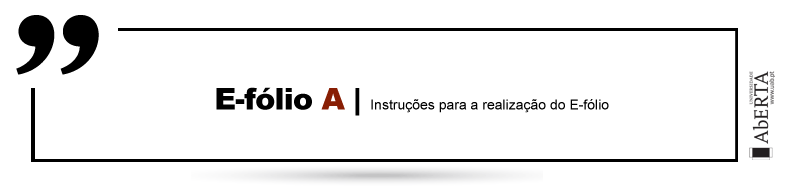 BIBLIOTECAS E EDUCAÇÃO | 11007Período de RealizaçãoDecorre de 10 a 16 de novembro de 2020Data de Limite de Entrega16 de novembro de 2020, até às 23h55 de Portugal ContinentalTema Bibliotecas e Educação ObjetivosAs bibliotecas escolares estão relacionadas com a problemática da educação, mas também é preciso considerar que outras bibliotecas, e em particular as bibliotecas públicas, assumem um lugar de destaque nesse domínio, sobretudo atualmente, em que o conceito de educação se tem vindo a diversificar, considerando-se vários contextos em que a educação acontece (formais e não formais) e sublinhando-se que a educação não acontece apenas num momento mais ou menos restrito (coincidindo com a frequência da escola), mas que se estende por toda a vida de cada indivíduo.Trabalho a desenvolverPergunta 1: resposta esperada: cerca de 2 páginas;A biblioteca pública é o principal ponto de acesso da comunidade, concebido para, de forma proactiva, dar resposta às suas necessidades de informação em permanente mudança.Comentar e justificar com exemplos, esta afirmação.Pergunta 2: – resposta esperada – cerca de 2 páginas;As bibliotecas são um laboratório de aprendizagem e de ensino do qual todos os atores são beneficiários e responsáveis. É também um link de acesso a recursos, como por exemplo a BookCrossing (https://www.bookcrossing.com/about)Partindo desta ideia e deste exemplo, realize uma reflexão e indique de que forma iniciativas internacionais podem contribuir para amplificar a dimensão educativa / formativa das bibliotecas.Critérios de avaliação e cotaçãoNa avaliação do trabalho serão tidos em consideração os seguintes critérios e cotações:Apropriação dos conteúdos e materiais apresentados no tema; Relevância dos aspetos referidos; Será também tido em atenção a capacidade de exposição escrita; a correção e  articulação na apresentação das ideias; o cumprimento das normas de escrita de um comentário de natureza académica (identificação de fontes e citações, indicação correta da bibliografia, etc.).  Total: 4 valores : Pergunta 1: (2 valores); Pergunta 2: (2 valores)NOTA importante: O e-fólio é um trabalho individual e original. Será atribuída a classificação de 0 valores a trabalhos semelhantes entre colegas, a trabalhos copiados (de outros colegas ou de trabalhos já realizados) e a trabalhos que resultem da utilização de fontes não identificadas (vulgo plágio). Normas a respeitarTodas as páginas do documento devem ser numeradas e redigidas em Verdana ou Arial, tamanho de letra 12. O espaçamento entre linhas deve corresponder a 1,5 linhas.Nomeie o ficheiro com o seu número de estudante, seguido da identificação do E-fólio, e não se esqueça de indicar o seu nome na primeira página.Deve carregar o referido ficheiro para a plataforma no dispositivo E-fólio A até à data e hora limite de entrega. Evite a entrega próximo da hora limite para se precaver contra eventuais problemas.O ficheiro a enviar não deve exceder 8 MB.Votos de bom trabalho!Ana Nobre